Klasy VI a,b,c 24 marcaTemat: Cwiczenia z wykorzystaniem równań.Korzystając z karty pracy z poprzedniego tygodnia, wykonaj dwa zadania, zadanie można wybrać zgodnie ze swoimi możliwościami. Rozwiązania zapisz w zeszycie.Klasy VI a,b,c25 marcaTemat: Bryły.Celem lekcji jest powtórzenie i utrwalenie wiadomości z zakresu brył.Obejrzyj film jako wprowadzenie do nowego działu: https://www.youtube.com/watch?v=_S9MFPvK_-gW tamtym roku mówiliśmy już o bryłach. Poznawaliśmy rodzaje brył. Różne rodzaje brył masz w podręczniku na stronie 106.Proszę narysuj w zeszycie dwie dowolne bryły i podpisz je odpowiednią nazwą (prostopadłościan, sześcian, ostrosłup)26 marcaTemat: Prostopadłościan i sześcian.Celem lekcji jest powtórzenie i utrwalenie wiadomości dotyczących prostopadłościanów i sześcianów.Obejrzyj film:  https://www.youtube.com/watch?v=5h9CyxzieDkNarysuj dowolny prostopadłościan o wysokości 6 cm oraz sześcian o krawędzi 5cm. 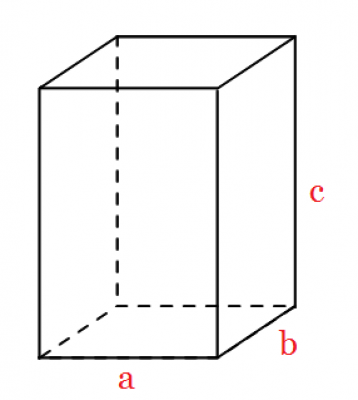 C=6cm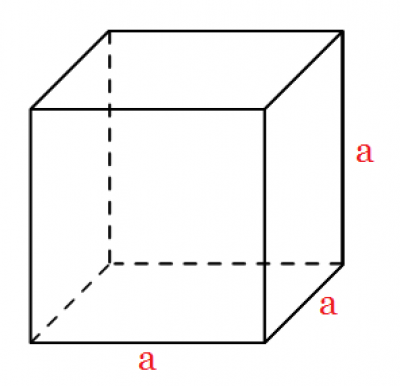 a= 5cm27 marcaTemat: Objętość brył.W klasie piątej mówiliśmy o objętości prostopadłościanu i sześcianu. Jeśli masz zeszyty z tamtego roku możesz ich teraz użyć do powtórzenia.Celem tej lekcji jest przygotowanie Was do obliczania objętości brył.Przeczytaj wprowadzenie do rozdziału str. 107-108Przepisz „Zapamiętaj” z dołu strony 107, możesz wykonać rysunek.Obejrzyj film:https://www.youtube.com/watch?v=SAC3K9zJXc0W kolejnym tygodniu będziemy uczyli się obliczać objętości brył. Mam nadzieję, że za pomocą emaila będę mogła sprawdzać postępy Waszej pracy.Pozdrawiam Was gorąco i zalecam abyście rozsądnie korzystali z tego trudnego czasuIzabela Jakubowska ;)W razie pytań, wątpliwości czy jakichkolwiek trudności proszę o kontakt na fb lub za pośrednictwem email:  n.zdalna.IJ@gmail.com